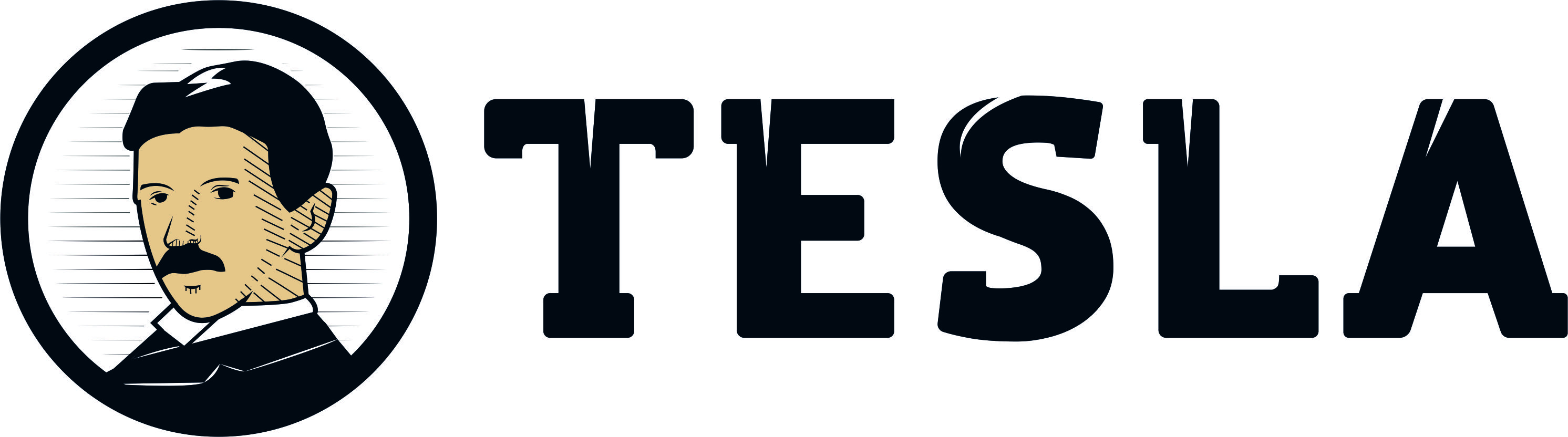 Инструкция по установке греющих секций без сетки «TESLA»   1. Определите обогреваемую площадь и составьте чертеж, исходя из площади и индивидуальных особенностей помещения, с указанием расположения секций тёплого пола. Укажите места соединений полос теплого пола между собой (соединение токоведущего провода и питающего провода) и места изоляции токоведущих проводов. Расстояние между полосами примерно 5 см.2. Определите место установки терморегулятора и датчика температуры пола. В месте расположения терморегулятора будет подключение теплого пола к электрической сети. Терморегулятор должен располагаться вне помещений с высокой влажностью. Рекомендуемая высота установки 0,28-0,8 м от поверхности пола. Желательно, чтобы к терморегулятору был простой доступ для изменения уровня температуры или настройки программы. Датчик устанавливается в монтажной трубке в полу, на расстоянии 0,5 м от стены, на которой располагается терморегулятор. Трубка с датчиком внутри должна располагаться на равном расстоянии между витками кабеля для наиболее точного измерения температуры.      3. Подготовьте основание пола, инструменты и материалы, необходимые для монтажа системы. Поверхность пола, на которую устанавливается «теплый пол» должна быть чистой, ровной и грунтованной. В случае, если здание имеет деформационные швы, нагревательные секции должны быть расположены так, чтобы исключалась всякая возможность прохождения кабеля через шов.4. Установите датчик температуры.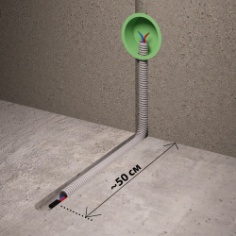 4.1 Установка датчика температуры под плитку, стяжку, наливной пол.а) подготовьте в стене место для установки терморегулятора, проштробите в стене и в полу  канавки для электропроводки, установочных проводов и гофрированной трубки.б) поместите датчик в монтажную трубку таким образом, чтобы он располагался вблизи ее конца.                                 в) конец трубки плотно закройте заглушкой или заклейте скотчем, чтобы раствор не попал внутрь трубки.                                 г) разместите гофрированную трубку с датчиком в штробе таким образом, чтобы начало трубки подходило к терморегулятору, а конец трубки с датчиком температуры находился на расстоянии 50 см от стены. Радиус изгиба трубки (у стены) должен быть не менее 5 см.                  д) залейте трубку в штробе на полу плиточным клеем или раствором. Штробу в стене заделать после выполнения  монтажа теплого пола и укладки в штробу питающих проводов.                                г) штробу в стене заделать после выполнения  монтажа теплого пола и укладки в штробу питающих проводов.       5. Укладка нагревательного кабеля. Уложите и зафиксируйте греющий провод. Это можно сделать с помощью специальной металлической ленты или зафиксировать провод на поворотах, с помощью цемента.        6. Монтаж соединений. После раскладки теплого пола необходимо правильно выполнить все соединения. Соединения делаются с помощью параллельного соединения токоведущих проводов. Последовательность монтажа: надеваем термоусаживаемую трубку на провод, снимаем изоляцию с проводов и соединяем скруткой (можно спаять соединение). Можно соединение дополнительно загерметизировать мастикой. Закрываем соединение термоусаживаемой трубкой и нагреваем феном до плотного облегания трубки на соединении. Соединение готово.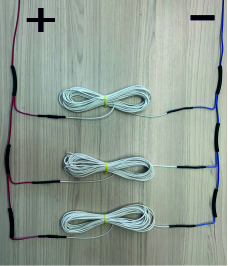           7. Установите терморегулятор (при отключенном сетевом напряжении!) согласно предлагающейся к нему инструкции. Терморегулятор должен быть настроен на работу по датчику пола!         8. Измерьте сопротивление кабельного пола, сверьте с данными по номинальной мощности.         9. Пробное включение. Подключить теплый пол к электросети и проверить каждую секцию на нагрев. Убедившись в работоспособности пола, можно приступать к дальнейшим работам. Работы выполнять аккуратно, не повреждая провода.       10. Залить бетонную стяжку (самовыравнивающий раствор, уложить плитку, ламинат, плиты ДСП, плиты ДВП). После устройства цементно-песчаной стяжки не рекомендуется включать систему в течении 28 суток, а после нанесения раствора плиточного клея не включать 7 дней.       11. После высыхания электрические характеристики системы проверяются снова.      12.Подключите теплый пол через терморегулятор. а) проверьте электрические соединения: подключение к терморегулятору установочных   проводов, датчика, проводов питания согласно паспорту на терморегулятор б) включите напряжение в) включите терморегулятор согласно инструкции г) убедитесь, что мат нагревается д) выключите терморегулятор е) отключите напряжение    При необходимости можно проверить сопротивление теплого пола в зависимости от количества установленных секций.